Rose Edwards	Townsend CottageClerk to the Parish Council	Poyntington	Sherborneclerk@queenthorneparishcouncil.gov.uk	Dorset DT9 4LF01963 220491You are summoned to a Meeting of the Queen Thorne Parish Council to be held on Monday 2nd November 2020 commencing at 7.30pm. Members of the public are invited to address the Council during the Open Forum.Because of the restrictions caused by the Covid-19 this will be a virtual meeting.  To join the meeting on the internet using computer, tablet or phone please use this link: Join Zoom Meeting 
https://zoom.us/j/94517815799   Meeting ID: 945 1781 5799Alternatively, to join the meeting by telephone please dial one of the following numbers. If the first number is engaged try the next one. We have been advised that the charge is likely to be £2.40 for one hour.  +44 330 088 5830  or  +44 131 460 1196 or +44 203 481 5237    Meeting ID: 945 1781 5799Rose Edwards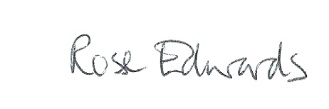 Clerk to the Council   1.      Apologies2.      Chairman’s announcements3.      Declarations of Interest in items on the agenda4.       Minutes – to resolve the minutes of the Parish Council meetings held on 7 September 20205.       Business Items arising from Meeting 07/09/20:Primrose Lane, Mudford development – to consider a request for a donation from Mudford Parish Council towards the legal costs of opposing the developmentMobile phone signal and broadband reception in Queen Thorne29, Plot Lane, Trent – update on planning issuesRoad safety on the A30 at the Marl Lane junctionMarl Lane potholes, horse warning signPlanning reform consultation – parish council responseVacancy – to co-opt a member for Trent6.         New Business:Chris Loder visit 11th December - planningTrent School – parking, traffic issues and outstanding planning applicationAppeal to householders to maintain area in front of their propertyNeighbourhood PlanSandford Orcas HGV road signs To consider the installation of road name signs in Sandford OrcasFingerposts, update and plan for the sign at the top of Ham Lane, TrentNuisance bonfires, PC appeals to residents 7.	Financial Matters:To receive financial report year to date and agree payment of invoicesConclusion of audit reportNew bank signatory/signatories 8.	Correspondence9.	Planning Matters:To report on applications for comment by the Parish CouncilTo report applications determined by Dorset Council10.	Date of future Meetings.11.	Items for next Meeting